DeJerBe Doing Good in the World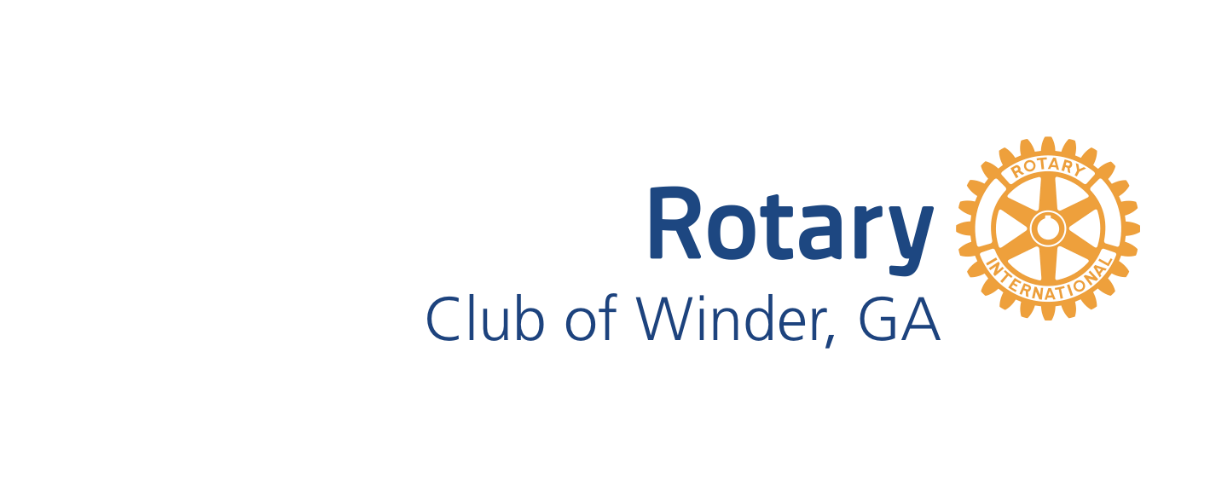 Basic Education & Literacy$1,000 GrantApplication Due June 23rdGENERAL INFORMATIONORGANIZATION INFORMATIONPURPOSE OF REQUESTEVALUATIONBOARD OF DIRECTORSSubmit completed form and any supporting documents to RotaryClubofWinder@gmail.comFOR ROTARY USE ONLY5.5.21Organization:Address:Contact:Phone:Email:Email:Tax Exempt #:Annual Budget:Annual Budget:Annual Budget:Have you applied for a grant from us in the past?Have you applied for a grant from us in the past?YesYesNoNoIf yes, please list the year and grant amount awarded, if applicable.If yes, please list the year and grant amount awarded, if applicable.If yes, please list the year and grant amount awarded, if applicable.If yes, please list the year and grant amount awarded, if applicable.If yes, please list the year and grant amount awarded, if applicable.If yes, please list the year and grant amount awarded, if applicable.If yes, please list the year and grant amount awarded, if applicable.If yes, please list the year and grant amount awarded, if applicable.Please provide the overall purpose of the organization including its goals and objectives:      Provide a brief summary of the organization’s history: Describe the organization’s current programs, activities, and recent accomplishments: Describe the specific need or program to be funded by this donation: Describe the proposed goals and objectives to be achieved: Describe the group or target population that will be aided by this program: Are you applying for other grants or conducting other fundraising activities to help with expenses for this program?    Yes                       NoIf yes, please describe: Describe how you will evaluate the program. What constitutes success? Chairperson:Members:By signing below, you certify that the information provided is true and correct.By signing below, you certify that the information provided is true and correct.By signing below, you certify that the information provided is true and correct.By signing below, you certify that the information provided is true and correct.Printed NamePrinted NameSignatureSignatureDate Received:By Whom:Date Reviewed:Granted?YesNoComments:      Comments:      Comments:      Comments:      Comments:      Comments:      Comments:      